GUÍA DIGITAL N°1  UNIT 1: My worldUNIDAD 1: MI MUNDOASIGNATURA: INGLÉS.GRADE: CURSO: 5TH GRADEDATE: APRIL SEMANA 1DOCENTE: MARÍA KARIME CHIETOOBJETIVOS DE APRENDIZAJES Leer y asociar la palabra con el número.Relacionar el número con la palabra escrita y completando la cantidad indicada.INDICACIONES GENERALES1. Sigue las instrucciones para realizar el trabajo.2. Usa el diccionario si es necesario.3 Revisa tu escritura cuando corresponda.4. Guarda tus trabajos estos serán revisados.5. Escribe los ejercicios en tu cuaderno de inglés.Write the correct number in the box. (Escribe el numero correcto en tu cuaderno ).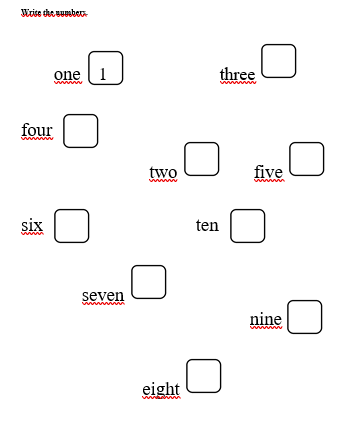 Revisar pronunciación en el siguiente link:The Singing Walrushttps://www.youtube.com/watch?v=xjnlymFLSdM&t=70sTrabaja en tu cuaderno, complete (trazar el número, escribir con palabras, dibujar objetos según la cantidad, pintar la cantidad de cuadros correspondiente)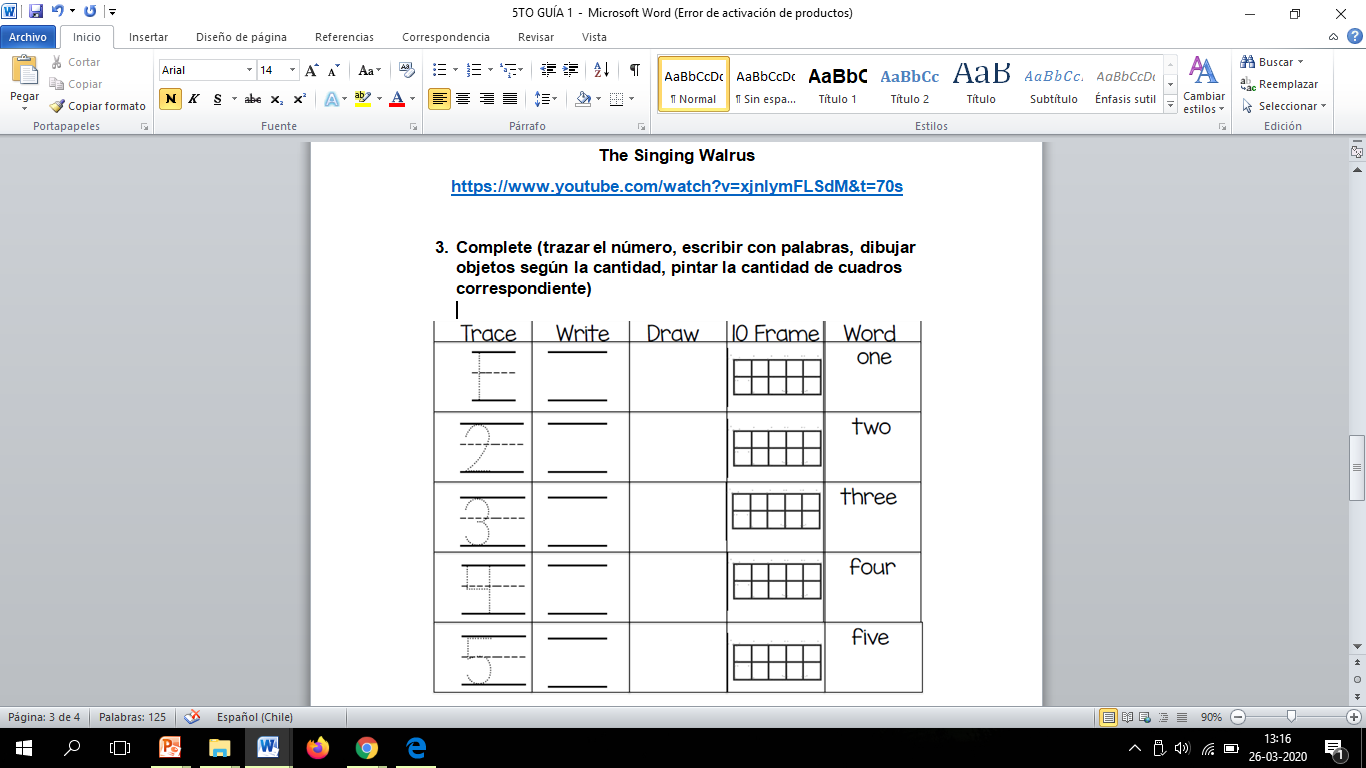 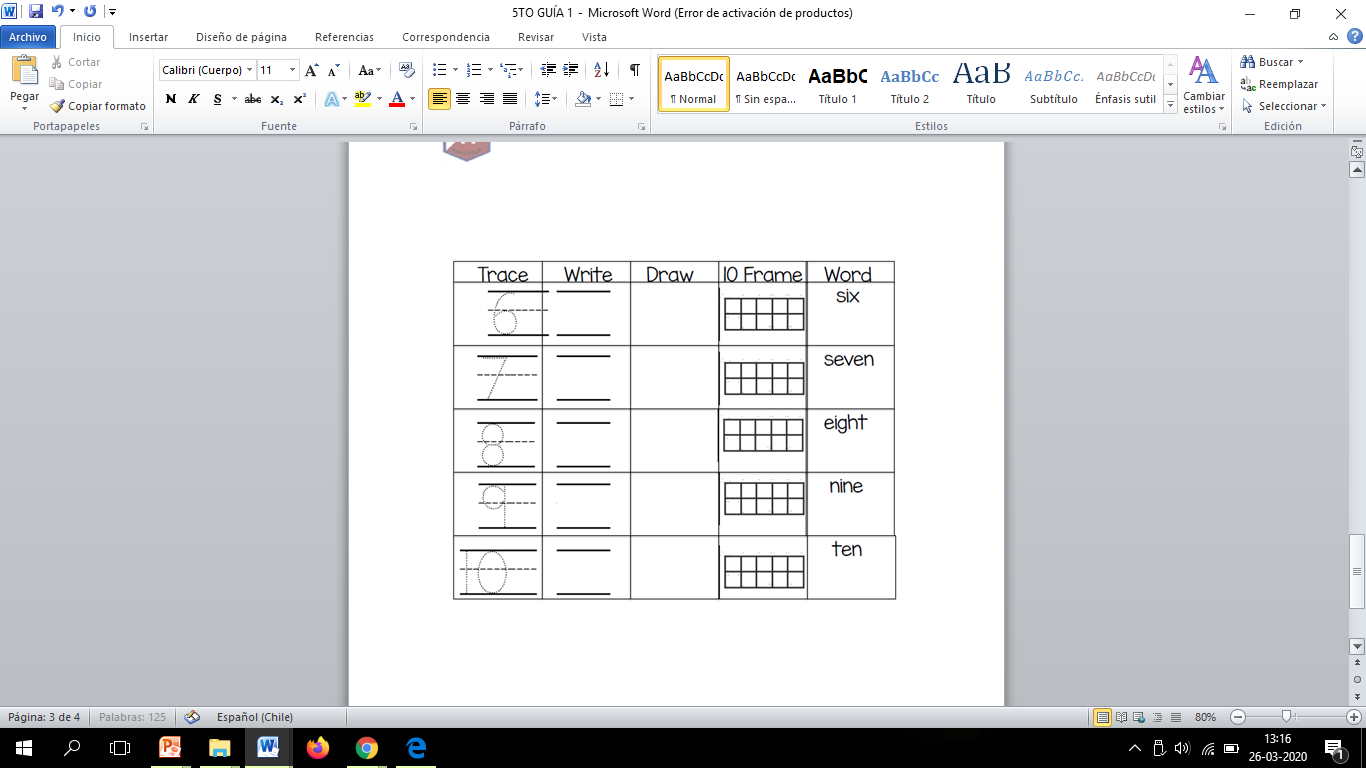 